ТЕСТЫ ПО БИОЛОГИИ 5 КЛАССФИО УЧАЩЕГОСЯ___________________________________ ДАТА _______________Часть  А1.Важнейшая черта организма:А) Раздражимость.      Б) Рост.     В) Развитие.2. Гетеротрофы в переводе от  греческого означает:А) «Питающиеся другими».    Б) Разрушители.   В) «Питающиеся самостоятельно»3.Разные бактерии могут использовать энергию:А) Атомов водорода.          Б)  Химического элемента.   В) Света.4. Скопление потомков одной бактерии в плотной среде называют:А) Колония.     Б) Паразитами.     В) Сапротрофами .5.Содержимое клетки называют:А) Мембраной.    Б ) Цитоплазмой.     В) Рибосомой   6. Клетка которая делится называется:А) Дочерней.       Б) Диффузия.    В) Материнской.7. Прибор для разглядывания крошечных предметов:А) Микроскоп.    Б) Зеркало.      В) Лупа.8.Передача свойств от предков к потомкам называют:А) Наследственность.    Б) Изменчивость.      Б) Приспособленность9. Микробы изучает наука:А) Зоология.      Б) Биология.     В) Микробиология.10. Массовое заболевание людей:А) Чума.     Б) Эпидемия.     В) Дифтерия.11. Газ, составляющий 70% веса воздуха:А) Кислород.    Б) Азот.    В) Водород.12. Французский учёный, изучивший процесс брожения:А) Луи Пастер.     Б) Роберт Кох.   В)  Чарлз  Дарвин.13. Клетки представителей всех царств отличаются  по строению, чего нет у бактерий:А) Цитоплазма.     Б) Ядро.    В) Митохондрия.Часть ВВставь пропущенное слово.1. Перенос  веществ  в клетку и из клетки осуществляется______________________________________________________________2. Извлечение энергии из пищи выполняют ___________________________________________3.Тело грибов образовано нитями, эти нити называют __________________________________Часть С1. Что изображено на рисунке 1?Ответ: ___________________________________ Рисунок 1. Размножение  бактерии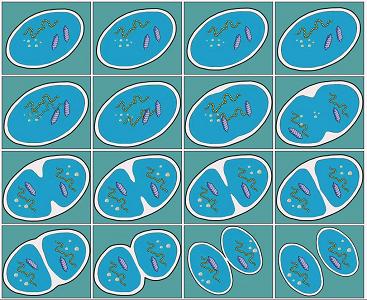 2. Что изображено на рисунке 2?Ответ: __________________________________Рисунок  2. экосистема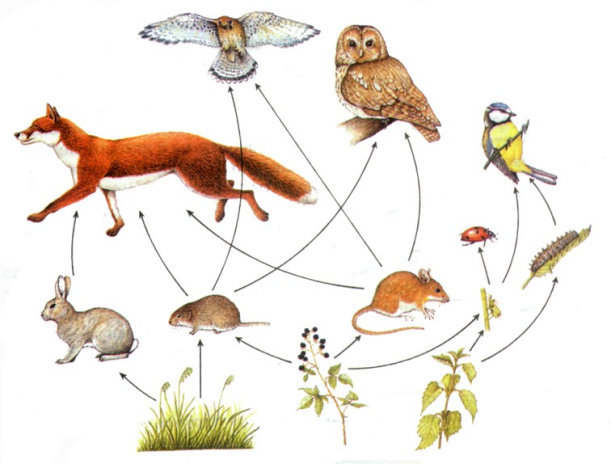 